МИНИСТЕРСТВО ОБРАЗОВАНИЯ И НАУКИ РЕСПУБЛИКИ ДАГЕСТАНМКОУ «АПШИНСКАЯ СРЕДНЯЯ ОБЩЕОБРАЗОВАТЕЛЬНАЯ ШКОЛА»Россия, Республика Дагестан, 368204, Буйнакский район, с.Апши  т. (8903) 428-07-66, apshy@mail.ru      
                                                                          Утверждаю:                                                                                      Директор МКОУ «Апшинская СОШ                                                                             ____________ Р.А.Магомедова                                                                     Приказ №   от  30.08.2017 г  Дорожная карта«Я в правовом обществе»МКОУ "Апшинская СОШ" Программа разработана на основании следующих документов:1.Федеральный закон от 28 декабря 2010 г. №427–Ф3 «О внесении изменений в Федеральный закон.
2. Закон Республики Дагестан от 13 декабря 2013г. № 649 «Об утверждении республиканской целевой программы «Повышение правовой культуры населения Республики Дагестан (2014 – 2016 годы)»
3.Письмо Минобрнауки РД №17/06-18 от 10 января 2014 г.Пояснительная запискаВ соответствии с Законом РФ “Об образовании”, Конституцией РФ, в настоящее время четко определено место и роль воспитывающей деятельности в области образования. Она рассматривается как приоритетное направление в деятельности образовательного учреждения. Школа является одним из важнейших социальных институтов, обеспечивающих воспитательный процесс и реальное взаимодействие ребенка, родителей и социума. Одна из целей современной концепции воспитания заключается в организации воспитательного процесса таким образом, чтобы происходило личностное развитие ребенка -  готового стать в будущем личностью самостоятельной, творческой, с твердой гражданской позицией, знающей свои права и обязанности.Нравственно-правовое воспитание особенно актуально для нашей школы.  Воспитанный, образованный  человек должен обладать совокупностью моральных и социальных норм. Отсюда главная задача школы – воспитать достойных граждан своей страны, знающих свои права и уважающих права других людей.“Правонарушения, преступления” – с этими словами связано представление о запрещенных законом деяниях, которые причиняют тяжкий вред государству, обществу, отдельным гражданам. Вор, хулиган, убийца – наш общий враг. Еще более страшно, когда им становится подросток. Известно, что подросток совершает правонарушение или преступление не сразу, не вдруг, этому предшествует определенный период деморализации его личности, когда он совершает аморальные поступки, незначительные правонарушения, мелкие кражи, хулиганские поступки, драки, употребляет спиртные напитки, наркотики и так далее. Безнадзорность несовершеннолетних обоснованно считается одним из основных условий, способствующих совершению ими правонарушений и преступлений. В предупреждении безнадзорности и ее последствий большое значение имеет организация профилактической правовой воспитательной работы школы, организация досуга детей в свободное от учебы время. Важно реализовать системную стратегию воспитательных воздействий с учетом психолого-педагогических особенностей подростков, оказавшихся в социально опасном положении,  и организующей и направляющей воспитательной деятельностью коллектива педагогов. Главным в деятельности школы  является индивидуальный подход к обучению и воспитанию подростков, осуществляемый в соответствии с потребностями и особенностями детей. На каждого обучающегося, находящегося в социально опасном положении  классным руководителем, социальным педагогом, заполнена Программа реабилитации, имеются акты обследования жилищно-бытовых условий. Педагогом-психологом разработана психологическая характеристика. Ведётся еженедельный приём представителем Уполномоченного по правам ребёнка, обязанности которого возложены на социального педагога школы.Необходимо разъяснять учащимся и их родителям права, обязанности и ответственность, которыми они обладают в соответствии с законодательством РФ; осуществлять консультирование по правовым вопросам; в организации досуга и занятости обучающихся.В этих условиях важен системный подход в организации и проведении правовой профилактической работы. Такая система в школе предполагает тесное взаимодействие педагогического коллектива, социальной службы с социумом, с учреждениями, содействующими воспитанию.Цель программы правового воспитания: Повышение уровня правовой культуры подростков и их родителей. Снижение уровня правонарушений и преступлений среди несовершеннолетних подростков. Приобщение к деятельности, направленной на социализацию подростков. Задачи: Вооружение обучающихся и их родителей правовыми знаниями. Формирование правового самосознания. Формирование активной жизненной позиции. Принципы: Безусловное уважение личности подростка. Защита прав и законных интересов обучающихся. Воспитание толерантности. Взаимодействие различных заинтересованных служб. Ожидаемые результатыОрганизация и формирование нравственно-правовой культуры, направленной на гражданское становление личности ученика.Обеспечение реализации модели «Нравственно-правовая культура учащихся», прав и обязанностей каждого школьника, учителя, демократических свобод, социальных ролей в условиях школы и социума.Сформированность знаний, умений, действий и отношений, необходимых учащимся для овладения нравственно-правовой культурой. Снижение роста негативных явлений, вредных привычек, отсутствие правонарушений со стороны учащихся школы.Содержание работы по правовому воспитанию в МКОУ «Апшинская СОШ».Классные руководители стремятся разнообразить формы проведения часов общения по правовому воспитанию, поэтому в школе традиционным стало проведение открытых часов общения (см. табл. 1.)Таблица 1Классные  часы по правовому воспитаниюДля реализации программы по правовому воспитанию в школе   создана  система воспитательных мероприятий правовой направленности (см. табл. 2).Таблица 2План мероприятий по реализации программыЗам.директора по ВР _____________/Б.Р. Магомедова/№Темы классных часов  1-4клСроки проведенияСроки проведенияКвартал1"Маленьким детям – большие права "1январьянварь        I2"Права ребенка": игра для детей2январьянварь        I3"Кто я такой и что мне нравится": игровая программа для учащихся -3февральфевраль        I4Познавательная беседа “Ваши права и обязанности”4мартмарт        I5"Семья – семь Я".1апрельапрель        II6."Как дружить без ссоры".2апрельапрель        II7"За свое постою, а чужое не возьму".3маймай        II8 "Кто где живет?".4маймай        II9 "Каждый маленький ребенок, должен знать это с пеленок".1сентябрьсентябрь        III10Ролевая игра «Воображаемая страна»2сентябрьсентябрь        III11Игра-путешествие «Права детей»3октябрьоктябрь        III12"Секреты вежливости"1октябрьоктябрь        III13 "Кто где живет?".2ноябрьноябрь        III14 "В гостях хорошо, а дома лучше".3ноябрь        IV        IV15"У каждого есть имя"4декабрь        IV        IV№Темы классных часов  5-11клСроки проведенияСроки проведенияКвартал1Беседа “Я и право”январьянварь        I2Познавательная беседа “Ваши права и обязанности”2январьянварь        I3КВН “Что мы знаем о Конституции”3февральфевраль        I4Видеоурок “Я – подросток. Я – гражданин”мартмарт        I5Диспут “Герои нашего времени”апрельапрель        II6Эрудицион “Права и обязанности обучающихся Центра”апрельапрель        II7Викторина “Я и право”маймай        II8Дискуссия “Я и право”маймай        II9Диспут “Мораль и закон”сентябрьсентябрь       III10Правовой турнирсентябрьсентябрь       III11 «Права ребенка» «Юридическая консультация»октябрьоктябрь       III12 «Криминальная опасность»октябрьоктябрь       III13«Азбука выживания»ноябрьноябрь       III14 «Знать, чтобы не оступиться»ноябрь         IV         IV15«Скоро в армию»декабрь         IV         IV№ДатаМероприятиеКлассыОтветственные1.Сентябрь1. Родительское собрание. Тема: «Ответственность родителей за ненадлежащее воспитание и обучение детей (Ст. 5. 35 КоАП РФ».1-11Социальный педагог,Классные руководители2.Октябрь1.Беседы на тему: «Ответственность несовершеннолетних за умышленные поджоги».9-11Инспектор ПДН3.Ноябрь1. Беседы по классам на тему: «Ответственность за хранение, приобретение наркотических веществ».2. Индивидуальные беседы с обучающимися, состоящими на учете в школе.1-11Классные руководителиПсихолог Шайхова Ш.М.4.ДекабрьАкция «Милиция и дети».1. Беседа на тему «Административное право. Правонарушения. Взыскания».2. Беседа на тему «Уголовное право. Преступление. Ответственность».3. Часы общения «Россия-правовое государство»(12 декабря)3. Родительское собрание. Тема: «Семейное право. Права и обязанности родителей».1-56-71-91-9Инспектор ПДНКлассные руководителиСоциальный педагог Магомедова Б.Р.Классные руководители5.ЯнварьКонкурс рисунков1-6Рук.кружка "Веселый карандаш"Магомедова З.А.6.Февраль Беседа на тему: «Права и обязанности человека»..1-9Инспектор ПДН 7.МартБеседа на тему: «Трудовое право и несовершеннолетние».1-9Инспектор ПДН по работе с обучающимися8.АпрельОбщешкольное мероприятие «Школа жизни»5-9Инспектор ПДН, классные руководители.9.Май Анкетирование, мониторинг по правовым знаниям.1-61-9Психолог Шайхова Ш.М.Зам. директора по ВР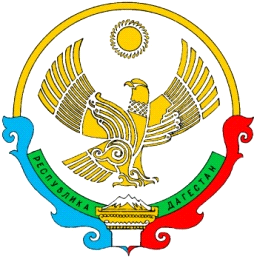 